Consorzio 6 Toscana Sud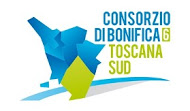 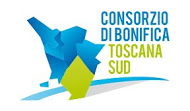 Viale Ximenes n. 3 – 58100 Grosseto- tel. 0564.22189bonifica@pec.cb6toscanasud.it-www.cb6toscanasud.it Codice Fiscale  01547070530  DIRETTORE GENERALEDecreto  N. 90 –  Data Adozione  11/02/2016     Atto Pubblicato su Banca Dati escluso/i allegato/i OGGETTO: Affidamento diretto per il rinnovo annuale del servizio di assistenza e manutenzione del prodotto AmiCus, alla ditta Acca Software Spa con sede in Montella (AV), via Michelangelo Cianciulli, 114 – p.iva 01883740647.CIG: Z861878D15 - € 1.094,00 IVA di legge esclusa.Numero proposta:   -DECRETO DEL DIRETTORE GENERALE N. 90 DEL 11 FEBBRAIO 2016L’anno duemilasedici il giorno undici (11) del mese di febbraio alle ore 10,00 presso la sede del Consorzio in Grosseto, viale Ximenes n. 3IL DIRETTORE GENERALEVista  n. 79 del 27.12.2012;Visto il Decreto del Presidente n. 223 del 22.01.2015 con il quale è stato assunto l’Arch. Fabio Zappalorti con la qualifica di Direttore Generale del Consorzio 6 Toscana Sud a far data dal 01 Febbraio 2015; Visto il vigente Statuto Consortile approvato con delibera n. 6 dell’Assemblea consortile seduta  n. 2 del 29.04.2015 e pubblicato sul B.U.R.T Parte Seconda n. 20 del 20.05.2015 Supplemento n. 78;  Visto in particolare l’Art. 39, comma 1., lettera b) del Vigente Statuto;Vista la L. 241/1990 “Nuove norme in materia di procedimento amministrativo e di diritto di accesso ai documenti amministrativi”;Visto il D.Lgs. 12 aprile 2006, n. 163 “Codice dei contratti di lavori, servizi e forniture”;Visto il D.P.R. 5 ottobre 2010, n. 207 “Regolamento di esecuzione e attuazione del Decreto Legislativo n. 163/2006”;Vista  13 luglio 2007, n. 38 “Norme in materia di contratti pubblici e relative disposizioni sulla sicurezza e regolarità del lavoro” e successive modifiche ed integrazioni;Considerata la necessità del Consorzio di mantenere il servizio di assistenza e manutenzione del software AmiCus necessario per la gestione delle progettazioni;Considerato il preventivo di spesa presentato con nota 48237 Rif. Aurelio del 01.12.2015, protocollato in data 02.12.2015 al n.9889 per l’importo complessivo di € 1.094,00, IVA di legge esclusa, e con decorrenza dal 01.01.2016 fino al 31.12.2016;Ritenuto di poter procedere attraverso affidamento diretto, ai sensi dell'art. 125, comma 9 e 11, del D. Lgs. 163/2006 e s.m.i;Considerato che sono state verificate la regolarità delle posizioni contributive, la tracciabilità dei flussi finanziari di cui all’art. 3 della Legge 13 agosto 2010 n.136 e s.m.i;Ritenuto che la Acca Software Spa con sede in Montella (AV), via Michelangelo Cianciulli, 114 – p.iva 01883740647, è in possesso dei requisiti;Acquisito il numero CIG: Z861878D15 rilasciato dall’Autorità Nazionale Anticorruzione (ANAC);Verificata la disponibilità di Bilancio di Previsione 2016;Visto il parere di Regolarità Contabile rilasciato dall’Area Amministrativa;Visto il Decreto del Direttore Generale del Consorzio 6 Toscana Sud n.54 del 03.02.2016, con il quale è stata conferita la delega temporanea per il periodo dal 04.02.2016 al 23.02.2016 al Dott. Carlo Cagnani, Direttore Area Amministrativa, al fine di assicurare alla struttura operativa e tecnico amministrativa il regolare funzionamento in assenza del Direttore Generale;DECRETAdi approvare, per le motivazioni espresse in premessa, l'affidamento il per rinnovo annuale del servizio di assistenza e manutenzione del prodotto AmiCus alla Società Acca Software Spa con sede in Montella (AV), via Michelangelo Cianciulli, 114 – p.iva 01883740647 per  l’importo di € 1.334,68 IVA compresa;di dare atto che l’affidamento in oggetto trova copertura finanziaria per € 1.334,68 nel Bilancio di Previsione 2016 -  Titolo 1 - categoria 1 - capitolo 8 “Manutenzione ed acquisto hardware e software consorzio” art.1 “Manutenzione ed acquisto hardware e software consorzio” impegno di spesa n.6044;  di considerare le premesse e le motivazioni in esse contenute parte integrante e sostanziale della presente determina.		IL DIRETTORE GENERALE		(Arch. Fabio Zappalorti)		Parere di Regolarità ContabileIl sottoscritto Dott. Carlo Cagnani in qualità di Direttore dell’Area Amministrativa esprime sulla presente Determina  il parere, in ordine alla sola Regolarità Contabile: FAVOREVOLEFirmato Dott. Carlo CagnaniATTESTATO DI PUBBLICAZIONEIl sottoscritto Direttore dell’ Area Amministrativa certifica che il presente Decreto viene affisso all’Albo pretorio del Consorzio a partire dal 11.02.2016, per almeno 10 giorni consecutivi,  ai fini di pubblicità e conoscenza.Il Direttore Area AmministrativaFirmato Dott. Carlo Cagnani